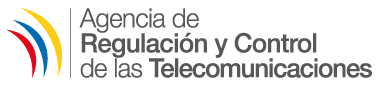 AVISO AL PÚBLICOObservaciones y comentarios al proyecto de regulación “NORMA TÉCNICA PARA EL DESPLIEGUE Y TENDIDO DE REDES FÍSICAS SOTERRADAS DE SERVICIOS DE TELECOMUNICACIONES, SERVICIOS DE AUDIO Y VIDEO POR SUSCRIPCIÓN (MODALIDAD CABLE FÍSICO) Y REDES PRIVADAS”.Mediante Aviso al Público de fecha 05 de septiembre de 2015, en cumplimiento de la Disposición No. 02-DEAR-ARCOTEL-2016 y como parte de la aplicación del Reglamento de Consultas Públicas (Resolución No. 003-03-ARCOTEL-2015), se realizó la publicación correspondiente respecto de la realización de las Audiencias Públicas para recibir observaciones y comentarios al proyecto de regulación “NORMA TÉCNICA PARA EL DESPLIEGUE Y TENDIDO DE REDES FÍSICAS SOTERRADAS DE SERVICIOS DE TELECOMUNICACIONES, SERVICIOS DE AUDIO Y VIDEO POR SUSCRIPCIÓN (MODALIDAD CABLE FÍSICO) Y REDES PRIVADAS”, así como para que se remitan observaciones, opiniones y comentarios al proyecto de reglamento en mención. Al respecto, se informa que se han recibido los siguientes aportes:GRUPO TV CABLEECUADORTELECOM S.A.MINTELMDMQETAPA E.P.ING. MILTON PUMISACHOCONECEL S.A.TELCONET S.A.AEPROVICNT E.P.